.Intro: Start after 3 counts, app. 24 secs. into track. Start with weight on R foot, FACING 1:30**2 Restarts: (1) On wall 3, after 12 counts, facing 12:00.(2) On wall 6, after 12 counts, facing 12:00.Note: To Restart facing 12:00 you change counts 10-12 to a step slide to R side/weight R[1 – 12] 	L twinkle, weave, L step slide, R twinkle with ¼ R[13 – 24] 	L twinkle, weave, L step slide, R twinkle with ¼ R[25 – 36] 	Full turn diamond L[37 – 48] 	L basic fwd, R basic back, L basic ½ L, R basic back[49 – 60] 	L&R twinkle fwd, fwd L with R sweep, R jazz box travelling backwards[61 – 72] 	Fwd L with R sweep, R jazz box with 1/8 side R, L & R cross rock side[73 – 84] 	Weave, R step slide, L rolling vine, cross rock ¼ R[85 – 96] 	Cross point Hold, R twinkle back, L twinkle back, behind back rockEnding: 	Wall 9 is your last wall. Do the first 30 counts and cross R over L to end facing 12:00 😊 	12:00Begin againContact: nielsbp@gmail.comLooking Out For Angels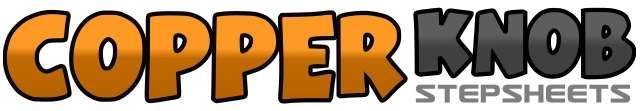 .......Count:96Wall:2Level:Intermediate waltz.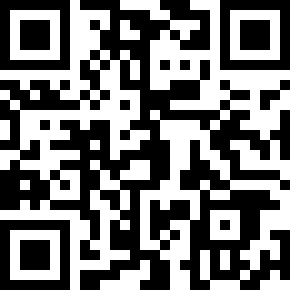 Choreographer:Niels Poulsen (DK) - November 2017Niels Poulsen (DK) - November 2017Niels Poulsen (DK) - November 2017Niels Poulsen (DK) - November 2017Niels Poulsen (DK) - November 2017.Music:One More Try - George Michael : (iTunes)One More Try - George Michael : (iTunes)One More Try - George Michael : (iTunes)One More Try - George Michael : (iTunes)One More Try - George Michael : (iTunes)........1 – 3Step L into R diagonal (1), step R into R diagonal (2), turn to L diagonal stepping L fwd (3) 	10:304 – 6Cross R over L (4), square up to 12:00 stepping L to L side (5), cross R behind L (6) 	12:007 – 9Step L a big step to L side (7), drag R towards L (8), touch R next to L (9) 	12:0010 – 12Step R into R diagonal (10), step L fwd (11), turn to R diagonal stepping R fwd (12) 	4:301 – 3Step L into R diagonal (1), step R into R diagonal (2), turn to L diagonal stepping L fwd (3) 	1:304 – 6Cross R over L (4), square up to 3:00 stepping L to L side (5), cross R behind L (6) 	3:007 – 9Step L a big step to L side (7), drag R towards L (8), touch R next to L (9) 	3:0010 – 12Step R into R diagonal (10), step L fwd (11), turn to R diagonal stepping R fwd (12) 	7:301 – 3Step L fwd (1), step R fwd (2), turn ¼ L stepping back on L (3) 	4:304 – 6Step back on R (4), step back on L (5), turn ¼ L stepping R fwd (6) 	1:307 – 9Step L fwd (7), step R fwd (8), turn ¼ L stepping back on L (9) 	10:3010 – 12Step back on R (10), step back on L (11), turn ¼ L stepping R fwd (12) 	7:301 – 3Step L fwd (1), step R next to L (2), change weight to L foot (3) 	7:304 – 6Step back on R (4), step L next to R (5), change weight to R foot (6) 	7:307 – 9Step L fwd (7), step R fwd turning ½ L on R (8), step back on L (9) 	1:3010 – 12Step back on R (10), step L next to R (11), change weight to R (12) 	1:301 – 3Step L into R diagonal (1), step R into R diagonal (2), turn to L diagonal stepping L fwd (3) 	12:004 – 6Step R into L diagonal (4), step L into L diagonal (5), turn to R diagonal stepping R fwd (6) 	3:007 – 9Step L fwd towards 1:30 sweeping R fwd (7), continue sweeping R (8), sweep R over L (9) 	1:3010 – 12Cross R over L (10), step back on L (11), step back on R (12) 	1:301 – 3Step L fwd starting to sweep R fwd (1), continue sweeping R (2), sweep R over L (2) 	1:304 – 6Cross R over L (4), step back on L (5), turn 1/8 R stepping R to R side (6) 	3:007 – 9Cross rock L over R (7), recover back on R (8), step L to L side (9) 	3:0010 – 12Cross rock R over L (10), recover back on L (11), step R to R side (12) 	3:001 – 3Cross L over R (1), step R to R side (2), cross L behind R (3) 	3:004 – 6Step R a big step to R side (4), drag L towards R (5), touch L next to R (6) 	3:007 – 9Turn ¼ L stepping L fwd (7), turn ½ L stepping R back (8), turn ¼ L stepping L to L side (9) 	3:0010 – 12Cross rock R over L (10), recover on L (11), turn ¼ R stepping R towards R diagonal (12) 	6:001 – 3Cross L over R (1), point R to R side (2), Hold (3) 	6:004 – 6Cross R behind L (4), step L to L side (5), step R slightly backwards and to the R side (6) 	6:007 – 9Cross L behind R (7), step R to R side (8), step L slightly backwards and to the L side (9) 	6:0010 – 12Turn 1/8 R crossing R behind L (10), rock back on L (11), recover fwd onto R (12) 	7:30